PROJETO EMPODERAMENTO DA MULHER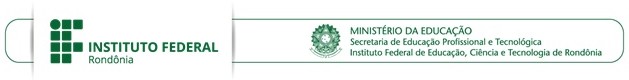 ANEXO II — FICHA DE INSCRIÇÃO DE PROFISSIONAL PARA DOCÊNCIAQuadro 1 – Indicadores de pontuação por formação e experiência profissional_________________________________________,	______de _________________de 2020ASSINATURA DO(A) CANDIDATO(A)CÓPIA DA CARTEIRA DE IDENTIDADE E CPF(Colar aqui a cópia digitalizada.)SEQUÊNCIA DE DOCUMENTAÇÕES COMPROBATÓRIAS DE FORMAÇÃO E EXPERIÊNCIAS PROFISSIONAIS(ANEXO II)(Colar aqui os documentos comprobatórios de sua formação e experiência, conforme a ordem disposta no quadro referencial da ficha de inscrição.)Diploma de Curso Técnico de nível médio na área de inscriçãoDiploma de Graduação em qualquer áreaDiploma de Graduação em área específicaCertificado de Especialização na área específica
Diploma de Mestrado na área específicaDiploma de Doutorado na área específicaComprovante de experiência em docência em qualquer áreaComprovante de experiência em docência em área específica
Comprovante de publicação em área específicaIDENTIFICAÇÃO DO CANDIDATOIDENTIFICAÇÃO DO CANDIDATOIDENTIFICAÇÃO DO CANDIDATOIDENTIFICAÇÃO DO CANDIDATOIDENTIFICAÇÃO DO CANDIDATOIDENTIFICAÇÃO DO CANDIDATOIDENTIFICAÇÃO DO CANDIDATOIDENTIFICAÇÃO DO CANDIDATOIDENTIFICAÇÃO DO CANDIDATOIDENTIFICAÇÃO DO CANDIDATOIDENTIFICAÇÃO DO CANDIDATONome:Nome:Nome:Nome:Nome:Nome:Nome:Nome:Nome:Nome:Nome:Sexo: () Masculino () FemininoSexo: () Masculino () FemininoSexo: () Masculino () FemininoSexo: () Masculino () FemininoSexo: () Masculino () FemininoSexo: () Masculino () FemininoData de Nascimento: 	/	/	Data de Nascimento: 	/	/	Data de Nascimento: 	/	/	Data de Nascimento: 	/	/	Data de Nascimento: 	/	/	É servidor Púbico?() Sim ( ) NãoÉ servidor Púbico?() Sim ( ) NãoÉ servidor Púbico?() Sim ( ) NãoÉ servidor do IFRO? () Não() Sim — SIAPE nº  	É servidor do IFRO? () Não() Sim — SIAPE nº  	É servidor do IFRO? () Não() Sim — SIAPE nº  	É servidor do IFRO? () Não() Sim — SIAPE nº  	É servidor do IFRO? () Não() Sim — SIAPE nº  	É servidor do IFRO? () Não() Sim — SIAPE nº  	É servidor do IFRO? () Não() Sim — SIAPE nº  	É servidor do IFRO? () Não() Sim — SIAPE nº  	CPF:CPF:RG:RG:RG:RG:Órgão Emissor:Órgão Emissor:Órgão Emissor:Órgão Emissor:UF:Rua:Rua:Rua:Rua:Rua:Bairro:Bairro:Bairro:Bairro:CEP:CEP:Cidade:Cidade:Cidade:Cidade:UF:UF:UF:E-mail:E-mail:E-mail:E-mail:Telefone:Banco:Banco:Banco:Banco:Banco:Agência:Agência:Conta:Conta:Conta:CURSO E DISCIPLINA EM QUE PRETENDE ATUARCURSO E DISCIPLINA EM QUE PRETENDE ATUARCURSO E DISCIPLINA EM QUE PRETENDE ATUARCURSO E DISCIPLINA EM QUE PRETENDE ATUARNome do CursoLocal de aplicaçãoDisciplinasFormação mínima que possui, em atendimento ao EditalFormação e Experiência profissionalDescrição da Formação e Experiências (comprovadas por meio de certificados, declarações, atestados, registros profissionais ou cópias de publicações, conforme cada caso)UnidadePontuação por UnidadeLimite de PontuaçãoPontuação Indicada pelo CandidatoFormação Acadêmica Verticala) Curso Técnico de nível médio na área de inscriçãoCurso33Formação Acadêmica Verticalb) Graduação em qualquer áreaCurso44Formação Acadêmica Verticalc) Graduação na área para a qual se inscreverCurso66Formação Acadêmica Verticald) Especialização Lato Sensu na área de inscriçãoCurso88Formação Acadêmica Verticale) Mestrado na área para a qual se inscreverCurso1212Formação Acadêmica Verticalf) Doutorado na área para a qual se inscreverCurso1717Experiência Profissionalg) Docência em qualquer áreaSemestre letivo210Experiência Profissionalh) Docência na área para a qual se inscreverSemestre letivo530Experiência Profissionali) Publicação na área para a qual se inscrever (como autor ou em coautoria de até três participantes)Artigo, capítulo, manual, cartilhaou livro510TotalTotalTotalTotal100